FORMULARI PROVISIONAL DE MATRÍCULA DE MÀSTER OFICIALAssenyaleu amb una “X”, les assignatures de les quals us matriculeuQualsevol assignatura optativa del pla d’estudis pot ser susceptible de ser desprogramada en funció delnombre d’estudiants matriculatsBellaterra (Cerdanyola del Vallès), _________________________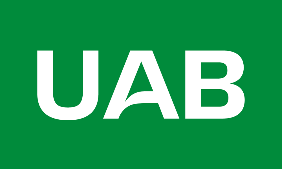 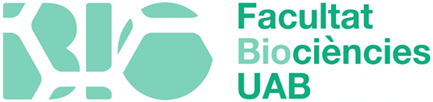  OBLIGATORI OBLIGATORI OBLIGATORI OBLIGATORICodiMòdul Crèdits ECTSX44997Biologia Sintètica, de Sistemes i Enginyeria Metabòlica642900Biotecnologia Microbiana944998Pràctiques Professionals de Recerca1842905Treball de Fi de Màster9OBLIGATORI d’ESPECIALITATOBLIGATORI d’ESPECIALITATOBLIGATORI d’ESPECIALITATOBLIGATORI d’ESPECIALITATCodiMòdul Crèdits ECTSX42888Funció de Biomolècules en Salut i Malaltia9OPTATIUS (s’han de cursar 9 crèdits)OPTATIUS (s’han de cursar 9 crèdits)OPTATIUS (s’han de cursar 9 crèdits)OPTATIUS (s’han de cursar 9 crèdits)CodiMòdul Crèdits ECTSX42902Estratègies per a  de Microorganismes
(ASSIGNATURA NO PROGRAMADA)942903Nanomedicina, Biomaterials i Enginyeria Tissular
(ASSIGNATURA NO PROGRAMADA)942907Producció Industrial de Bioproductes. Disseny i Operació de Bioprocessos en Planta Pilot942891Transgènesi i Teràpia Genètica: de l’Animal  a la Clínica9COMPLEMENTS DE FORMACIÓ COMPLEMENTS DE FORMACIÓ COMPLEMENTS DE FORMACIÓ COMPLEMENTS DE FORMACIÓ CodiMòdul Crèdits ECTSX100960Fonaments d’enginyeria de Bioprocessos6100961Bioreactors6100999Bioquímica 6101025Microbiologia6